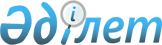 Әкімдіктің 2016 жылғы 29 маусымдағы № 309 "2016 жылға арналған асыл тұқымды мал шаруашылығын дамытуды, мал шаруашылығының өнімділігін және өнім сапасын арттыруды субсидиялау бағыттарындағы субсидия көлемдерін бекіту туралы" қаулысына өзгеріс енгізу туралыҚостанай облысы әкімдігінің 2016 жылғы 9 желтоқсандағы № 552 қаулысы. Қостанай облысы Әділет департаментінде 2016 жылғы 21 желтоқсанда № 6751 болып тіркелді
      "Қазақстан Республикасындағы жергілікті мемлекеттік басқару және өзін-өзі басқару туралы" 2001 жылғы 23 қаңтардағы Қазақстан Республикасы Заңының 27-бабына, Қазақстан Республикасы Ауыл шаруашылығы министрінің 2014 жылғы 19 қарашадағы № 3-1/600 бұйрығымен бекітіліген, Асыл тұқымды мал шаруашылығын дамытуды, мал шаруашылығының өнімділігін және өнім сапасын арттыруды субсидиялау қағидаларына (нормативтік құқықтық актілерді мемлекеттік тіркеу тізілімінде № 9987 болып тіркелген) сәйкес Қостанай облысының әкімдігі ҚАУЛЫ ЕТЕДІ:
      1. Қостанай облысы әкімдігінің 2016 жылғы 29 маусымдағы № 309 "2016 жылға арналған асыл тұқымды мал шаруашылығын дамытуды, мал шаруашылығының өнімділігін және өнім сапасын арттыруды субсидиялау бағыттарындағы субсидиялар көлемдерін бекіту туралы" (нормативтік құқықтық актілерді мемлекеттік тіркеу тізілімінде № 6541 болып тіркелген, 2016 жылғы 16 шілдедегі "Костанайские новости" газетінде жарияланған) қаулысына мынадай өзгеріс енгізілсін:
      көрсетілген қаулының қосымшасы осы қаулының қосымшасына сәйкес жаңа редакцияда жазылсын.
      2. Осы қаулының орындалуын бақылау Қостанай облысы әкімінің жетекшілік ететін орынбасарына жүктелсін.
      3. Осы қаулы алғашқы ресми жарияланған күнінен кейін күнтізбелік он күн өткен соң қолданысқа енгізіледі және 2016 жылғы 1 желтоқсаннан бастап туындаған қатынастарға қолданылады. 2016 жылға арналған асыл тұқымды мал шаруашылығын дамытуды, мал шаруашылығының өнімділігін және өнім сапасын арттыруды субсидиялау бағыттарындағы субсидиялар көлемдері
					© 2012. Қазақстан Республикасы Әділет министрлігінің «Қазақстан Республикасының Заңнама және құқықтық ақпарат институты» ШЖҚ РМК
				
      Облыс әкімі

А. Мұхамбетов
Әкімдіктің
2016 жылғы 9 желтоқсандағы
№ 552 қаулысына қосымшаӘкімдіктің
2016 жылғы 29 маусымдағы
№ 309 қаулысымен бекітелген
№
Субсидиялау бағыты
Өлшем бірлігі
Субсидияланатын көлем
Субсидиялар сомасы, мың теңге
Мал шаруашылығы
Мал шаруашылығы
Мал шаруашылығы
Мал шаруашылығы
Мал шаруашылығы
1.
Шаруа (фермерлік), жеке қосалқы шаруашылықтарда және өндірістік кооперативтерде ірі қара малдың аналық басын қолдан ұрықтандыруды ұйымдастыру
бас
9 334
43 461
Етті бағыттағы мал шаруашылығы
Етті бағыттағы мал шаруашылығы
Етті бағыттағы мал шаруашылығы
Етті бағыттағы мал шаруашылығы
Етті бағыттағы мал шаруашылығы
1.
Асыл тұқымдық және селекциялық жұмыс жүргізу
Асыл тұқымдық және селекциялық жұмыс жүргізу
Асыл тұқымдық және селекциялық жұмыс жүргізу
Асыл тұқымдық және селекциялық жұмыс жүргізу
1)
тұкымдық түрлендірумен қамтылған ірі қара малдың аналық басы
бас
68 599
1 234 782
2)
асыл тұқымды ірі қара малдың аналық басы
бас
20 146
402 920
3)
жалпы табындарда етті бағыттағы тұқымдық бұқаларды күтіп-бағу
бас
308
32 032
2.
Асыл тұқымды және селекциялық ірі қара малды сатып алу
Асыл тұқымды және селекциялық ірі қара малды сатып алу
Асыл тұқымды және селекциялық ірі қара малды сатып алу
Асыл тұқымды және селекциялық ірі қара малды сатып алу
1)
отандық асыл тұқымды ірі қара мал
бас
3 682
567 028
2)
импортталған асыл тұқымды және селекциялық ірі қара мал
бас
10
1 180
3.
Сиыр еті өндірісінің құнын арзандату:
Сиыр еті өндірісінің құнын арзандату:
Сиыр еті өндірісінің құнын арзандату:
Сиыр еті өндірісінің құнын арзандату:
1)
1 деңгей
тонн
428
128 350
2)
2 деңгей
тонн
354
60 111
3)
3 деңгей
тонн
814
81 438
4.
Бұқашықтарды бірінші өндіріс деңгейіндегі бордақылау алаңдарына өткізу
бас
2 103
50 489
Барлығы
Барлығы
2 558 330
Сүтті бағыттағы мал шаруашылығы
Сүтті бағыттағы мал шаруашылығы
Сүтті бағыттағы мал шаруашылығы
Сүтті бағыттағы мал шаруашылығы
Сүтті бағыттағы мал шаруашылығы
1.
Селекциялық және асыл тұқымдық жұмыс жүргізу
Селекциялық және асыл тұқымдық жұмыс жүргізу
Селекциялық және асыл тұқымдық жұмыс жүргізу
Селекциялық және асыл тұқымдық жұмыс жүргізу
1)
асыл тұқымды ірі қара малдың аналық басы
бас
15 780
315 600
2)
жалпы табындарда сүтті және қос бағыттағы тұқымдық бұқаларды күтіп-бағу
бас
65
6 760
2.
Асыл тұқымды ірі қара мал сатып алу:
Асыл тұқымды ірі қара мал сатып алу:
Асыл тұқымды ірі қара мал сатып алу:
Асыл тұқымды ірі қара мал сатып алу:
1)
отандық асыл тұқымды ірі қара мал
бас
213
32 802
2)
импортталған асыл тұқымды ірі қара мал
бас
104
12 272
3.
Сүт өндірісінің құнын арзандату:
Сүт өндірісінің құнын арзандату:
Сүт өндірісінің құнын арзандату:
Сүт өндірісінің құнын арзандату:
1)
1 деңгей
тонн
18 456
461 403
2)
2 деңгей
тонн
25 492
382 381
3)
3 деңгей
тонн
4 548
45 478
Барлығы
Барлығы
1 256 696
Етті бағыттағы құс шаруашылығы
Етті бағыттағы құс шаруашылығы
Етті бағыттағы құс шаруашылығы
Етті бағыттағы құс шаруашылығы
Етті бағыттағы құс шаруашылығы
1.
Құс еті өндірісінің құның арзандату:
Құс еті өндірісінің құның арзандату:
Құс еті өндірісінің құның арзандату:
Құс еті өндірісінің құның арзандату:
1)
3 деңгей
тонн
2 755
137 750
Жұмыртқа бағыттағы құс шаруашылығы
Жұмыртқа бағыттағы құс шаруашылығы
Жұмыртқа бағыттағы құс шаруашылығы
Жұмыртқа бағыттағы құс шаруашылығы
Жұмыртқа бағыттағы құс шаруашылығы
1.
Тағамдық жұмыртқа өндірісінің құнын арзандату:
Тағамдық жұмыртқа өндірісінің құнын арзандату:
Тағамдық жұмыртқа өндірісінің құнын арзандату:
Тағамдық жұмыртқа өндірісінің құнын арзандату:
1)
1 деңгей
мың дана
265 536
796 608
2)
2 деңгей
мың дана
78 905
205 152
Барлығы
Барлығы
1 001 761
Қой шаруашылығы
Қой шаруашылығы
Қой шаруашылығы
Қой шаруашылығы
Қой шаруашылығы
1.
Селекциялық және асыл тұқымдық жұмыс жүргізу
Селекциялық және асыл тұқымдық жұмыс жүргізу
Селекциялық және асыл тұқымдық жұмыс жүргізу
Селекциялық және асыл тұқымдық жұмыс жүргізу
1)
тұкымдық түрлендірумен қамтылған қойлардың аналық басы
бас
11 373
17 060
2.
Асыл тұқымды еркек тоқтылар мен тұсақтарды сатып алу
бас
191
1 528
3.
Қой еті (қозы еті) өндірісінің құнын арзандату:
Қой еті (қозы еті) өндірісінің құнын арзандату:
Қой еті (қозы еті) өндірісінің құнын арзандату:
Қой еті (қозы еті) өндірісінің құнын арзандату:
1)
2 деңгей
тонн
3
345
Барлығы
Барлығы
18 932
Жылқы шаруашылығы
Жылқы шаруашылығы
Жылқы шаруашылығы
Жылқы шаруашылығы
Жылқы шаруашылығы
1.
Асыл тұқымды жылқыларды сатып алу
бас
30
1 200
2.
Жылқы еті өндірісінің құнын арзандату
тонна
38
3 512
3.
Қымыз өндірісінің құнын арзандату
тонн
22
1 342
Барлығы
Барлығы
6 054
Шошқа шаруашылығы
Шошқа шаруашылығы
Шошқа шаруашылығы
Шошқа шаруашылығы
Шошқа шаруашылығы
2.
Шошқа еті өндірісінің құнын арзандату
тонн
874
85 684
Жиыны
Жиыны
5 108 668